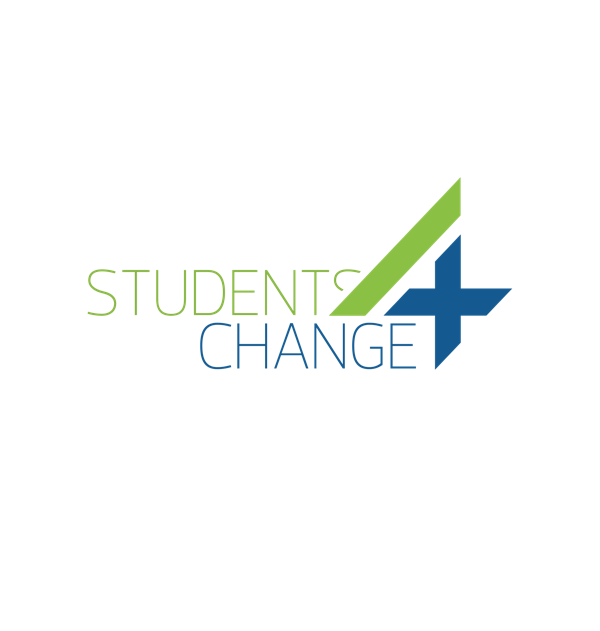                                      FICHA 19. INSPIRACIÓN POR ANALOGIASACERCA DE LA HERRAMIENTALa inspiración análoga es un proceso de pensamiento asociativo que le permite transferir significado de un tema a otro, inspirarse en un contexto diferente y, por lo tanto, obtener una nueva perspectiva del tema abordado.La técnica enfatiza el diseño centrado en el ser humano y lo alienta a buscar nuevos lugares para inspirarse en nuevas soluciones, afirmando que buscar en los mismos lugares conduce a las mismas respuestas. De esta forma, configuraciones análogas pueden ayudarlo a aislar elementos de una experiencia, interacción o producto, y luego aplicarlos a cualquier desafío de diseño en el que esté trabajando. Además, debe dejar su escritorio y entrar en una nueva situación siempre es una excelente manera de estimular el pensamiento creativo.En este método, un desafío o estado deseado se divide en términos generales, y luego, al buscar en otras industrias, organizaciones y ejemplos de innovación, se pueden encontrar principios y tácticas que pueden desencadenar una visión más tangible o servir para informar al desafío real.OBJETIVOEl objetivo de esta herramienta es dar una nueva perspectiva del desafío en el que se está trabajando, así como también inspiración y motivación para enfrentarlo. Un principio importante al usar esta técnica es que, por lo general, cuanto más diferentes sean los campos que se miran, más novedosa será la inspiración que obtendrá.PASOS"Enumerar en un papel las distintas actividades, comportamientos y emociones que se busca investigar.Escribir una configuración o situación en la que pueda observar esta actividad, comportamiento o emoción.Consultar con el equipo los sitios, las organizaciones y los proyectos que admira y desea observar en busca de inspiración. Reúna información sobre ellos (o posiblemente organice una visita de observación).Considerar métodos antiguos, comunidades y situaciones que ofrecen lecciones importantes. Ellos pueden ayudarlo a comprender mejor su desafío.Prestar atención a lo que se está tratando de comprender en el (los) sitio (s) elegido (s), pero permanecer abierto a todo tipo de inspiración, sobre aspectos que no se consideraron desde el principio ".CONSEJOS• Explorar con una mente abierta, incluso si no se comprende de inmediato cómo aplicar las experiencias. Después de reagruparse, dedicar un tiempo a relatar lo que le pareció interesante para el desafío al que se enfrenta.• Se recomienda utilizar bolígrafos, papel, papel grande y cámara como recursos.ESQUEMA VISUALFuente. Students4ChangeDESCARGAR PLANTILLAREFERENCIASDesignkit.org, Analogous Inspiration. http://www.designkit.org/methods/6Duff, Colin. How to find inspiration and solve problems by looking to analogous fields. Retrieved at https://www.campaignlive.co.uk/article/find-inspiration-solve-problems-looking-analogous-fields/1358506#WvKW87bZCTlXGArg.99 Last access in February 2018. Goldschmidt, Gabriela. Visual Analogy - a Strategy for Design Reasoning and Learning, Chapter 9, http://citeseerx.ist.psu.edu/viewdoc/summary?doi=10.1.1.85.7990Liedtka, Jeanne; and Ogilvie, Tim. Designing for Growth: A Design Thinking Tool Kit for Managers, 2011.Taylor, M. (2013). Finding Inspiration In Human-Centred Design. http://www.dailydevelopment.org/blog/finding-inspiration-human-centred-design.htmlVianna, M., Vianna, Y., Adler, I. K., Lucena, B., & Russo, B. (2011). Design thinking the book. Slideshare.net. http://www.slideshare.net/adrianperezdi/design-thinking-the-book-24191227Complejidad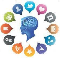 ModeradoTiempo requerido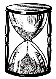 30-60 MinutosMaterial Requerido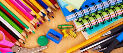 BolígrafosPapelRotafoliosCámaraCompetencias que se desarrollan a través de su aplicaciónCompetencia Técnica. LiderazgoProcesos de la Innovación en donde puede ser utilizadoEscalado o Transferencia